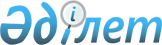 О переводе отдельных участков земель лесного фонда в земли другой категорииПостановление Правительства Республики Казахстан от 18 февраля 2022 года № 70.
      В соответствии со статьей 130 Земельного кодекса Республики Казахстан от 20 июня 2003 года и статьей 51 Лесного кодекса Республики Казахстан от 8 июля 2003 года Правительство Республики Казахстан ПОСТАНОВЛЯЕТ:
      1. Перевести земельные участки общей площадью 22,91 гектара из категории земель лесного фонда коммунального государственного учреждения "Павлодарское учреждение по охране лесов и животного мира" государственного учреждения "Управление недропользования, окружающей среды и водных ресурсов Павлодарской области" в категорию земель промышленности, транспорта, связи, для нужд космической деятельности, обороны, национальной безопасности и иного несельскохозяйственного назначения согласно приложению к настоящему постановлению.
      2. Акиму Павлодарской области в установленном законодательством Республики Казахстан порядке обеспечить предоставление республиканскому государственному учреждению "Комитет автомобильных дорог Министерства индустрии и инфраструктурного развития Республики Казахстан" (далее – Комитет) земельных участков, указанных в пункте 1 настоящего постановления, для реконструкции (строительства) автомобильной дороги республиканского значения "Астана-Павлодар-Калбатау-Усть-Каменогорск" участок "Восточный обход города Павлодара".
      3. Комитету в соответствии с действующим законодательством Республики Казахстан возместить в доход республиканского бюджета потери и убытки лесохозяйственного производства, вызванные изъятием лесных угодий для использования их в целях, не связанных с ведением лесного хозяйства, и принять меры по расчистке площади с передачей полученной древесины на баланс указанного предприятия.
      4. Настоящее постановление вводится в действие со дня его подписания. Экспликация земель,
переводимых из категории земель лесного фонда в категорию земель промышленности, транспорта, связи, для нужд космической деятельности, обороны, национальной безопасности и иного несельскохозяйственного назначения
					© 2012. РГП на ПХВ «Институт законодательства и правовой информации Республики Казахстан» Министерства юстиции Республики Казахстан
				
      Премьер-МинистрРеспублики Казахстан 

А. Смаилов
Приложение
к постановлению Правительства
Республики Казахстан
от 18 февраля 2022 года № 70
Наименование землепользователя
общая
площадь,
гектаров
в том числе:
в том числе:
в том числе:
в том числе:
в том числе:
в том числе:
Наименование землепользователя
общая
площадь,
гектаров
в том числе:
в том числе:
в том числе:
в том числе:
в том числе:
в том числе:
покрытая лесом
не покрытая лесом
неудобных (болот и прочих)
дорога
прочие земли
прочие земли
Наименование землепользователя
общая
площадь,
гектаров
1
2
3
4
5
6
7
7
Коммунальное государственное учреждение "Павлодарское учреждение по охране лесов и животного мира" государственного учреждения "Управление недропользования, окружающей среды и водных ресурсов Павлодарской области"
22,91
8,1
7,71
0,76
0,6
5,74
5,74
Всего:
22,91
8,1
7,71
0,76
0,6
0,6
5,74